Supplementary MaterialsUsing hemodynamic parameters quantified with computational fluid dynamics to explore potential mechanisms of occurrence and progression in Alzheimer DiseaseJian Xie§1, Zaiheng Cheng§2, LiHua Gu1, Bokai Wu2, Gao-jia Zhang3,Wen-Shin Shiu2, , Rongliang Chen2, Zan Wang1, Chang Liu2, Xiao-chuan Cai4, Li-Ping Wang2, Jia Liu*2, Zhijun Zhang1*§ These authors contributed equally to this work.*Correspondence: janemengzhang@vip.163.com; jia.liu@siat.ac.cn.1Zhijun Zhang, PhD& MD, Department of Neurology, Affiliated ZhongDa Hospital, School of Medicine , Southeast University , Nanjing , Jiangsu 210009 , China.2Jia Liu, PhD, Shenzhen Institutes of Advanced Technology, Chinese Academy of Sciences, Shenzhen, Guangzhou 518055, China.ContentsSupplementary TableS1, TableS2.Supplementary FigureS1.Supplementary Table S1: Supplementary demographics and clinical characteristics of participantsAbbreviations: MAP: mean artery pressure, HR: heart rate, BMR: basic metabolism rate=(HR+MAP)-111, Hb: Hemoglobin, ALT: alanine aminotransferase, Cr: creatinine, sHcy: serum homocysteine, HbA1c: glycosylated hemoglobin, ASCVD: Arteriosclerotic Cardiovascular Disease.Supplementary Table S2 Hemodynamic parameters of all subjects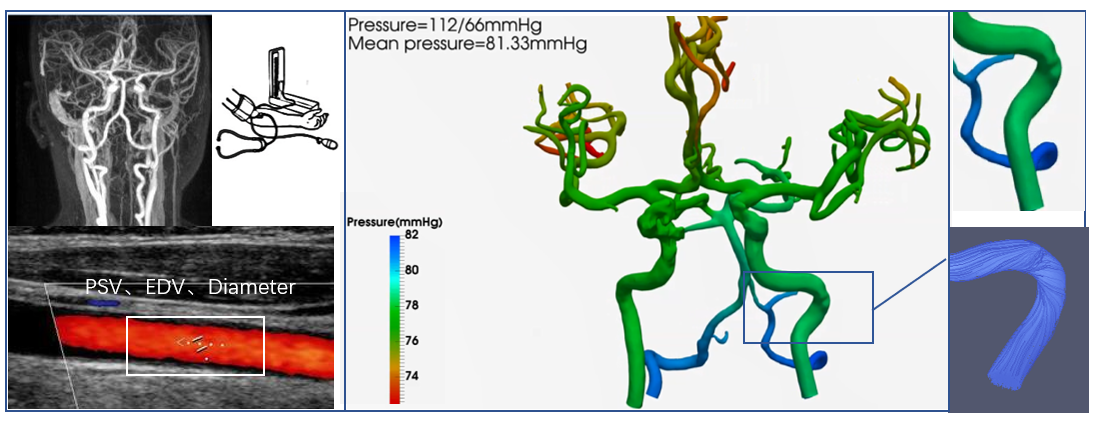 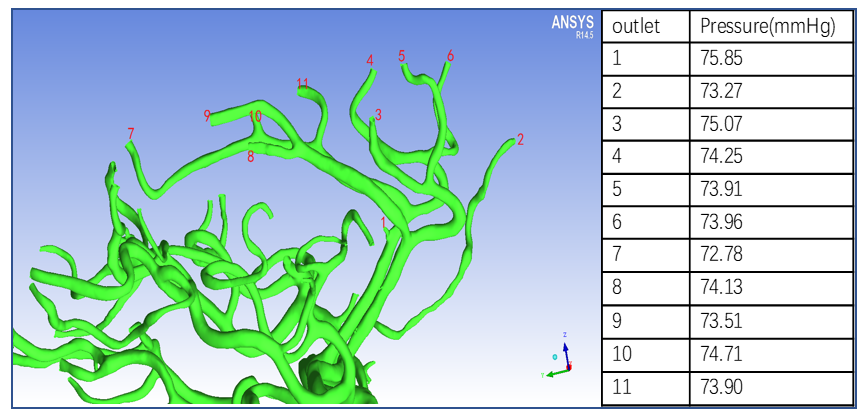 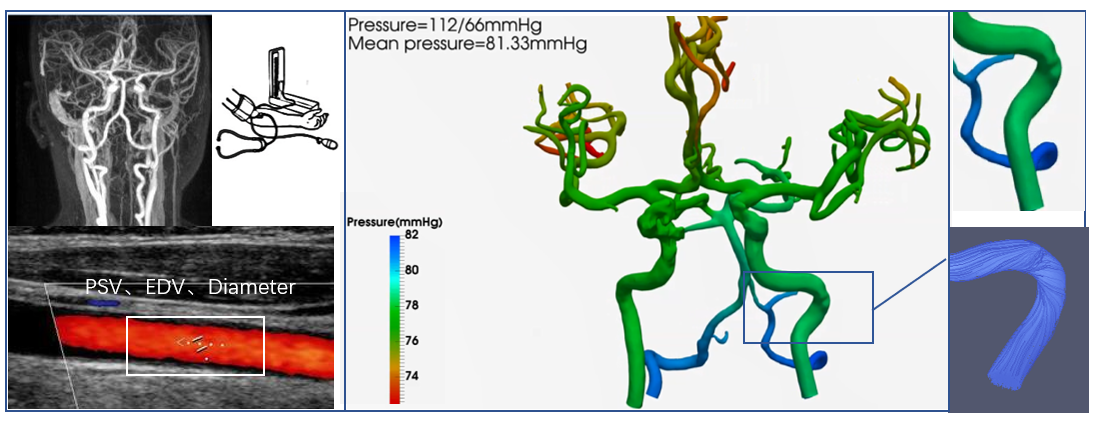 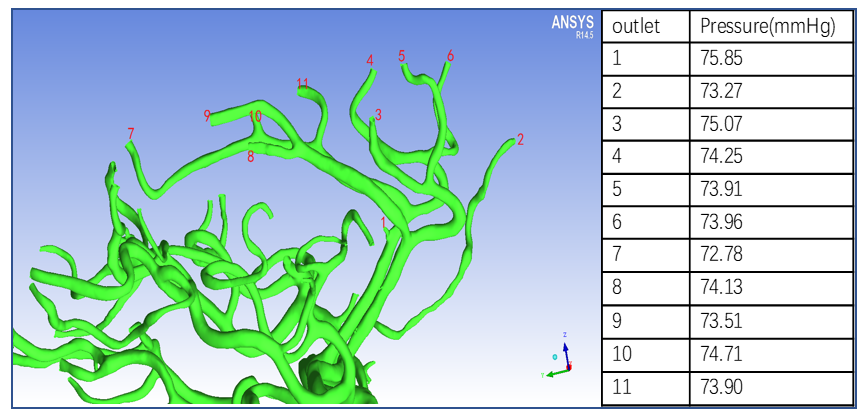 CharacteristicsCharacteristicsAD(n=30)VaD(n=29)HCs(n=34)F valueP valueMAP(mmHg)MAP(mmHg)95.40±9.2299.26±13.8797.34±11.120.8420.434HR(p/min)HR(p/min)73.72±10.4375.04±7.4373.62±8.540.230.80BMRBMR23.72±21.2223.03±14.9324.91±14.980.090.91History of Atrial fiberrationHistory of Atrial fiberration110Alcohol AbuseAlcohol Abuse121ASCVDriskLow-risk206χ2=7.050.11ASCVDriskMid-risk317ASCVDriskHigh-risk151215Hb(g/L)Hb(g/L)127.64±12.10125.92±15.65134.48±17.560.082.62Total serum protein(g/L)Total serum protein(g/L)64.61±5.7263.94±7.3866.52±6.011.320.27Low serum albuminLow serum albumin132ALT(U/L)ALT(U/L)18.86±8.6719.42±16.5619.41±10.090.020.98UN(mmol/L)UN(mmol/L)5.43±1.716.57±4.145.28±1.222.1640.121SHcy (umol/L)SHcy (umol/L)15.22±9.4915.37±12.6015.31±9.940.0010.99HbA1c(%)HbA1c(%)6.47±1.636.82±1.796.19±1.171.1230.33CBFCVRnumber9393minimum4.694110.93maximum20.8825529.00mean value10.9610170.52standard deviation3.474273.14125th percentile8.527000.0050th percentile10.119368.1575th percentile13.5112813.89